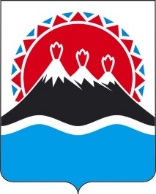 АДМИНИСТРАЦИЯГУБЕРНАТОРА КАМЧАТСКОГО КРАЯПРИКАЗ[Дата регистрации] № [Номер документа]г. Петропавловск-КамчатскийПРИКАЗЫВАЮ:Внести в приложение 1 к приказу Администрации Губернатора Камчатского края от 23.03.2022 № 53-ОД «О Перечне отдельных должностей государственной гражданской службы Камчатского края в Администрации Губернатора Камчатского края, исполнение должностных обязанностей по которым связано с использованием сведений, составляющих государственную тайну, при назначении на которые может не проводиться конкурс» следующие изменения:часть 11 изложить в следующей редакции:«11. Заместитель начальника Главного управления - начальник юридического отдела Главного правового управления.»;часть 14 изложить в следующей редакции:«14. Начальник отдела правового обеспечения Главного правового управления.».Настоящий приказ вступает в силу после дня его официального опубликования.[горизонтальный штамп подписи 1]Пояснительная запискак проекту приказа «О внесении изменений в приложение 1 к приказу Администрации Губернатора Камчатского края от 23.03.2022 № 53-ОД 
«О Перечне отдельных должностей государственной гражданской службы Камчатского края в Администрации Губернатора Камчатского края, исполнение должностных обязанностей по которым связано с использованием сведений, составляющих государственную тайну, при назначении на которые может не проводиться конкурс»»	Настоящий проект приказа Администрации Губернатора Камчатского края разработан в связи с внесением изменений в номенклатуру должностей работников, подлежащих оформлению на допуск к государственной тайне в Правительстве Камчатского края и иных исполнительных органах государственной власти Камчатского края.Для реализации настоящего приказа не потребуются дополнительные средства краевого бюджета.Настоящий проект приказа 04 августа 2023 года размещен на Едином портале проведения независимой антикоррупционной экспертизы и общественного обсуждения проектов нормативных правовых актов Камчатского края (htths://npaproject.kamgov.ru) для обеспечения возможности проведения в срок до 14 августа 2023 года независимой антикоррупционной экспертизы.О внесении изменений в приложение 1 к приказу Администрации Губернатора Камчатского края 
от 23.03.2022 № 53-ОД 
«О Перечне отдельных должностей государственной гражданской службы Камчатского края в Администрации Губернатора Камчатского края, исполнение должностных обязанностей по которым связано с использованием сведений, составляющих государственную тайну, при назначении на которые может не проводиться конкурс»Руководитель АдминистрацииС.В. Меркулов